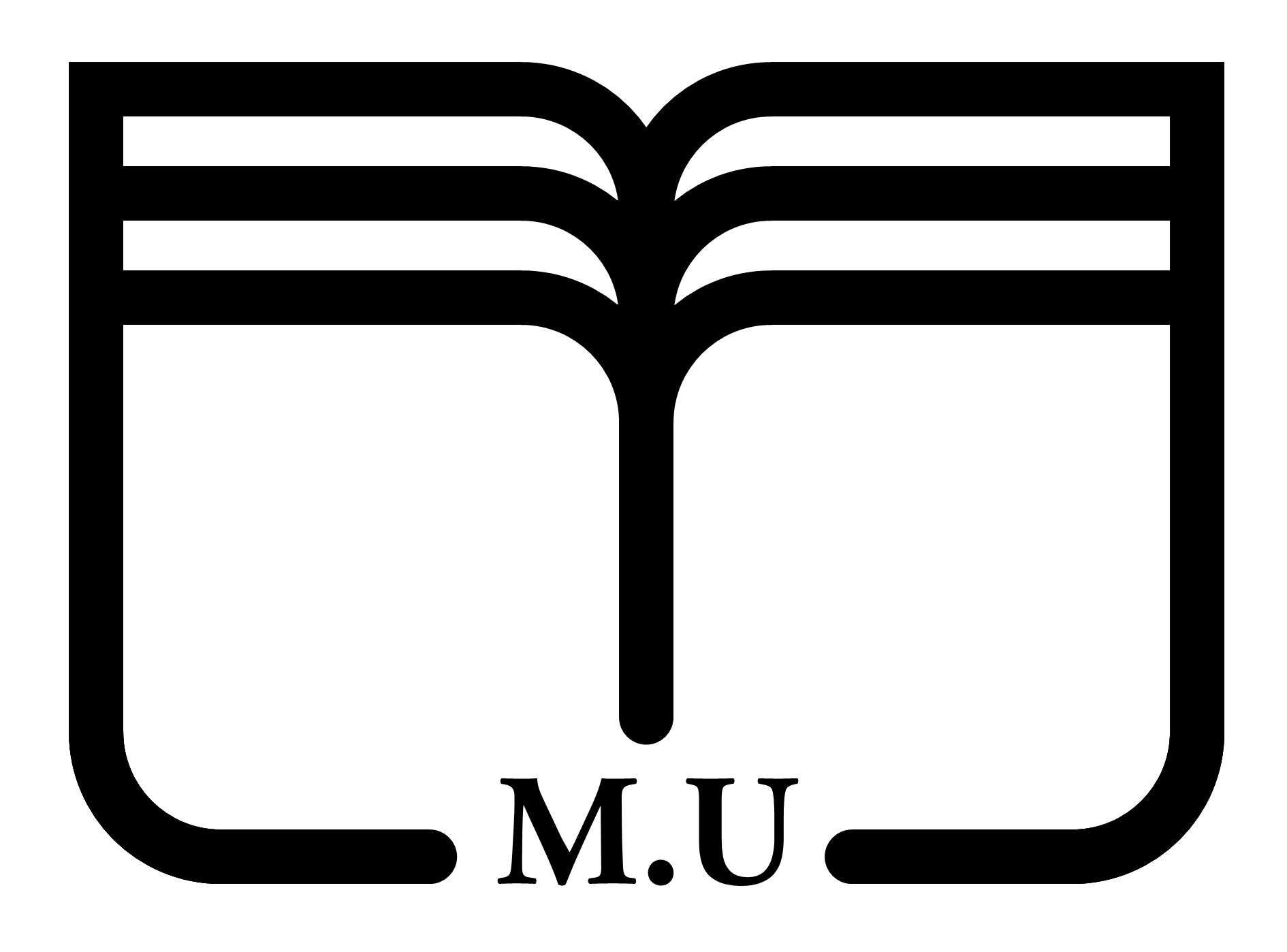 بسمه تعالیوزارت علــوم، تحقیقـات وفناوریمؤسسه آموزش عالی مازیار(غیر دولتی – غیرانتفاعی)تاریخ :تایید پایان نامه    اصلاحات پیشهادی مربوط به پایان نامه آقا/خانم                    به شماره دانشجویی                 مقطع کارشناسی ارشدرشته ی                              انجام گرفته است. انجام مراحل بعدی از نظر اینجانب بلامانع است.   1- استاد راهنما                                                   امضا  2- استاد مشاور                                                   امضا3- مدیر پژوهش                                                    امضاتایید پایان نامه    اصلاحات پیشهادی مربوط به پایان نامه آقا/خانم                    به شماره دانشجویی                 مقطع کارشناسی ارشدرشته ی                              انجام گرفته است. انجام مراحل بعدی از نظر اینجانب بلامانع است.   1- استاد راهنما                                                   امضا  2- استاد مشاور                                                   امضا3- مدیر پژوهش                                                    امضاتایید پایان نامه    اصلاحات پیشهادی مربوط به پایان نامه آقا/خانم                    به شماره دانشجویی                 مقطع کارشناسی ارشدرشته ی                              انجام گرفته است. انجام مراحل بعدی از نظر اینجانب بلامانع است.   1- استاد راهنما                                                   امضا  2- استاد مشاور                                                   امضا3- مدیر پژوهش                                                    امضاتایید پایان نامه    اصلاحات پیشهادی مربوط به پایان نامه آقا/خانم                    به شماره دانشجویی                 مقطع کارشناسی ارشدرشته ی                              انجام گرفته است. انجام مراحل بعدی از نظر اینجانب بلامانع است.   1- استاد راهنما                                                   امضا  2- استاد مشاور                                                   امضا3- مدیر پژوهش                                                    امضاتایید پایان نامه    اصلاحات پیشهادی مربوط به پایان نامه آقا/خانم                    به شماره دانشجویی                 مقطع کارشناسی ارشدرشته ی                              انجام گرفته است. انجام مراحل بعدی از نظر اینجانب بلامانع است.   1- استاد راهنما                                                   امضا  2- استاد مشاور                                                   امضا3- مدیر پژوهش                                                    امضا